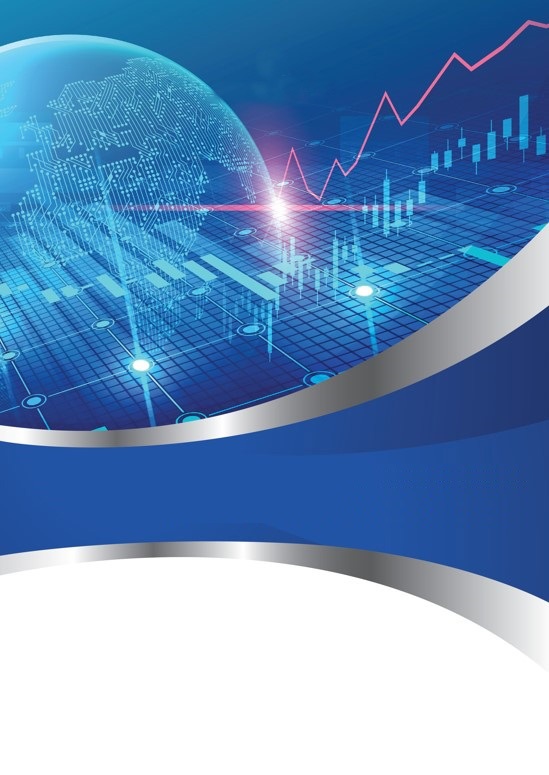 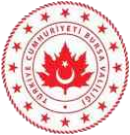 BU RAPOR, 10.07.2018 TARİHLİ VE 30474 SAYILI RESMİ GAZETEDE YAYIMLANAN 1 NO’LU CUMHURBAŞKANLIĞI KARARNAMESİNİN 273.MADDESİNİN 7. FIKRASI GEREĞİNCE HAZIRLANMIŞTIR.Genel Bilgiler										     3												İl Siyasi Haritası (Ek- 5/a)								   	     42023 Yılı ADNKS Sonuçları	 (Ek- 5/b) 							     5Kurum Bilgileri (Ek- 5/c)									     6İstatiski Veriler 										     8KOSGEB Bursa Batı Müdürlüğünün Yatırım ve Faaliyetlerinin Plan-Program Metinlerine Uygunluğu Analizi 	(Ek-5ç)						   15				Sanayi ve Teknoloji Bakanlığı2023 Yılı Genel Kurumsal Yatırım Değerlendirme Tablosu (Ek 3) (Ek 3/a) (Ek 3/b)          16Faaliyet Değerlendirme Raporu Tablosu (Ek 4)						   19İl Valisinin Kurumsal Değerlendirmesi		                                                                           22		   	  		I. GENEL BİLGİLERKURUMUN MİSYONUEtkin destek ve hizmetlerle KOBİ ve girişimcilerin yenilikçi, teknolojik ve rekabetçi bir yapıya ulaşmalarını sağlayarak ekonomik ve sosyal kalkınmadaki paylarını arttırmak.KURUMUN VİZYONUKOSGEB’le daha güçlü KOBİ’ler, gelişen ekonomi.EK- 5/aİL SİYASİ HARİTASI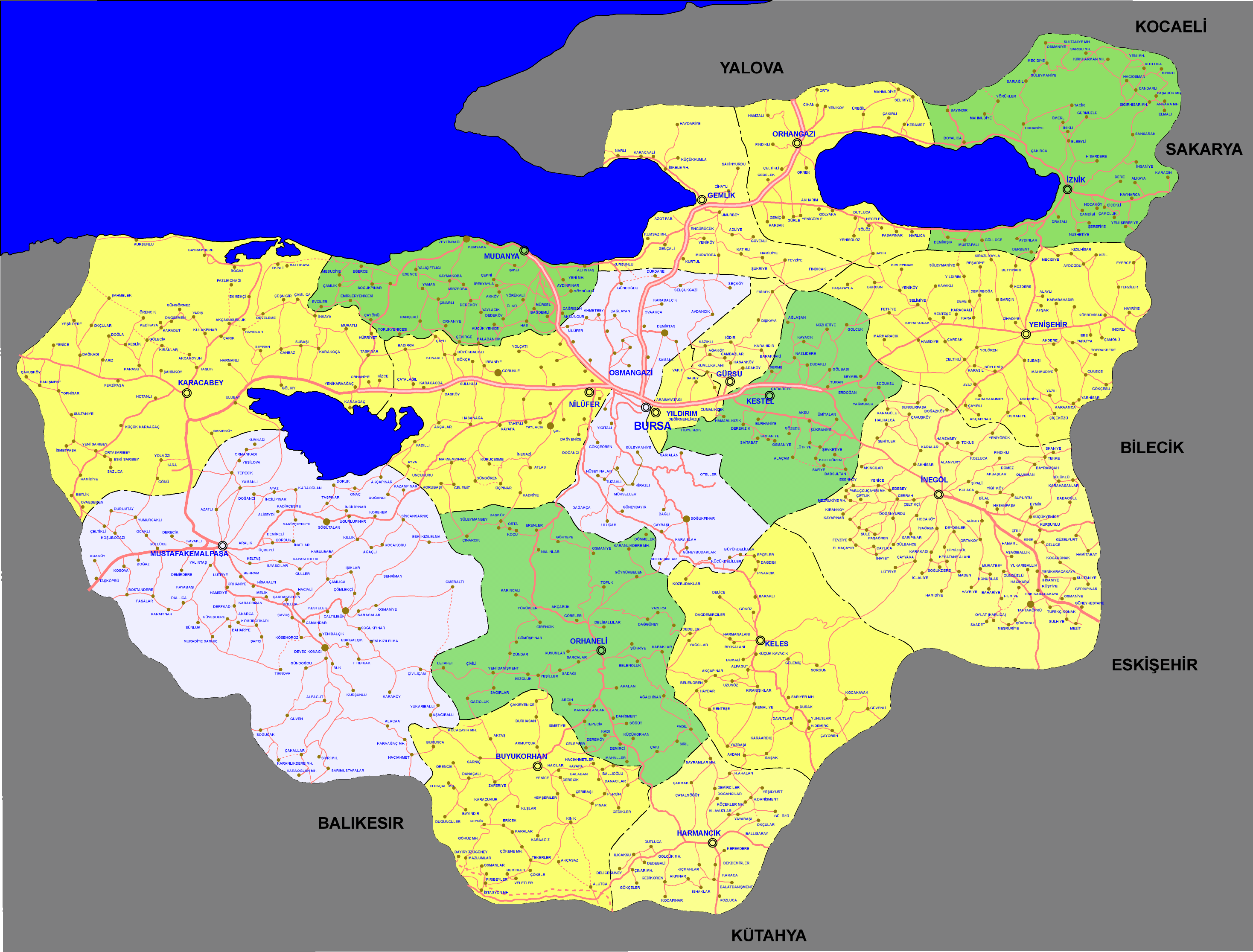 											EK- 5/b2023 YILI ADNKS SONUÇLARI*6360 sayılı Kanun neticesinde oluşan mahallelerde dahil toplam mahalle sayısı verilecektir.** 2023 ve 2010 yılı nüfus verilerinde “Adrese dayalı Nüfus Kayıt Sistemi” verileri kullanılacak olup 2000 yılı nüfus verisinde “Genel Nüfus Sayımı” verileri kullanılacaktır.			EK – 5/cKurum Bilgileri LOJMANLARHİZMET BİNALARIARAÇ DURUMUPERSONEL DAĞILIMI (KADROLARINA GÖRE)PERSONEL DAĞILIMI (STATÜLERİNE GÖRE)İstatistiki VerilerBURSA VERİ TABANINA KAYITLI İŞLETME SAYISIKAYITLI İŞLETME SAYILARI İŞLETMELERE ÖDENEN DESTEK TUTARLARI VERİLERİ (GÜNCEL TABLO)İŞLETMELERE ÖDENEN BAZI DESTEK TUTARLARI VERİLERİMikro ve Küçük İşletmelere Hızlı Destek ProgramıPROJELERE İLİŞKİN VERİLERAraştırma-Geliştirme ve Endüstriyel Uygulama Destek Programına İlişkin VerilerEndüstriyel Uygulama Destek Programı VerileriAr-Ge, Ür-Ge ve İnovasyon Destek Programı VerileriDiğer Projelere İlişkin Veriler (2023 Yılı)KAYITLI EVRAK SAYILARI2023 YILINDA DÜZENLENEN UYGULAMALI GİRİŞİMCİLİK EĞİTİMLERİKOSGEB BURSA BATI MÜDÜRLÜĞÜ TARAFINDAN DESTEKLENEN YURT DIŞI İŞ GEZİSİ ORGANİZASYONLARI DİĞER VERİLER*Sempozyum, panel, konferans vb.**CİMER ve kurum/kuruluşa verilen dilekçeler.KVE HABEE EK – 5/çBAKANLIĞIKarayolları 6.Bölge MüdürlüğüII.SANAYİ VE TEKNOLOJİ BAKANLIĞIKOSGEB BURSA BATI MÜDÜRLÜĞÜNÜN YATIRIM VE FAALİYETLERİNİN PLAN-PROGRAM METİNLERİNE UYGUNLUĞU ANALİZİYatırım İzleme ve Koordinasyon Başkanlığı ile İl Planlama ve Koordinasyon Müdürlüğü tarafından EK – 3 ve EK – 3/a formları koordineli olarak raporlanacak ve bu formlarda yılsonu “İl Koordinasyon Kurulu Toplantısı” verileri dikkate alınacaktır.																		EK – 3						YILLIK YATIRIM FAALİYETLERİ İCMAL RAPORU		EK – 3/a	EK – 3/b31/12/2023 Tarihi İtibariyle YİKOB’ a Devredilen İş ve Aktarılan Ödenek İcmal Tablosu31/12/2023 Tarihi İtibariyle 2024 Yılına Devredilen İş ve Ödenek İcmal Tablosu	EK – 4FAALİYET DEĞERLENDİRME RAPOR TABLOSU İl Valisinin KOSGEB Bursa Batı Müdürlüğü Kamu Yatırımları ve Stratejik Plan ve Performans Programı Hedeflerine Yönelik Kurumsal Değerlendirmesi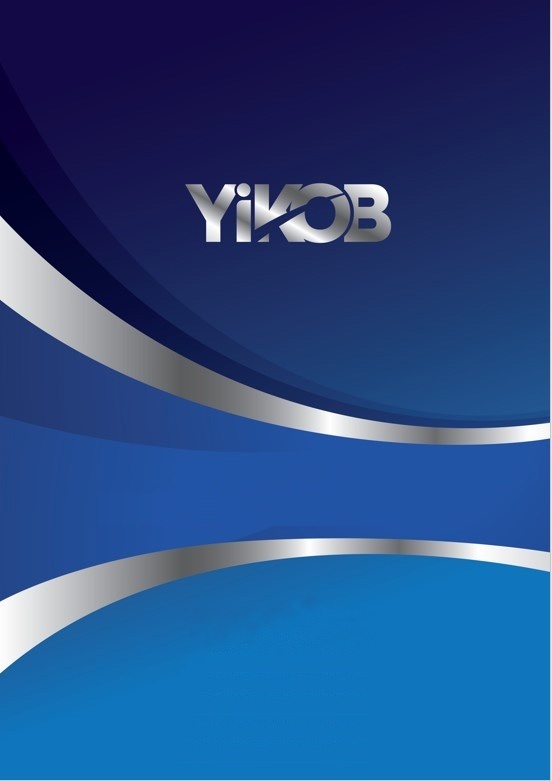 S.NOİLÇE ADIMAHALLE SAYISI*2023
NÜFUS**2010
NÜFUS**2000
NÜFUS**1Büyükorhan2Gemlik3Gürsu4Harmancık5İnegöl6İznik7Karacabey8Keles9Kestel10Mudanya11Mustafakemalpaşa12Nilüfer13Orhaneli14Orhangazi15Osmangazi16Yenişehir17YıldırımTOPLAMTOPLAMKuruma aitLojman Sayısı (adet)Lojman Sayısı (adet)Lojman Sayısı (adet)Lojman Sayısı (adet)Kuruma aitÖzel TahsisliGörev TahsisliSıra TahsisliHizmet Tahsisliİl ToplamıİL GENEL TOPLAMBinalar SayısıHizmet Binası İL GENEL TOPLAMAraç CinsiSayısıOtomobilOtobüsMinibüsKamyonet- Pick- UpArazi TaşıdıİL GENEL TOPLAMKADROSUSayısıMemur 657 4/A4/B Sözleşmeli4/C Geçici PersonelSürekli İşçiHizmet Alımı İle ÇalışanİL GENEL TOPLAMKADROSUSayısıMüdürSüreç DanışmanıKOBİ UzmanıKOBİ Uzman YardımcısıMuhasebeciTeknisyenMemurNitelikli Eleman (Hizmet Alımı)Temizlik (Sürekli işçi)Şoför (Hizmet Alımı)Güvenlik (Sürekli işçi)Büro personeli (Sürekli İşçi)İL GENEL TOPLAMNoBirimBirimFirma SayısıFirma Sayısı11KOSGEB Bursa Batı MüdürlüğüKOSGEB Bursa Batı MüdürlüğüDESTEK PROGRAMI*202120212022202220232023DESTEK PROGRAMI*Destek Tutarıİşletme AdediDestek Tutarıİşletme AdediDestek Tutarıİşletme AdediGENEL DESTEK PROGRAMIAR-GE, İNOVASYON VE ENDÜSTRİYEL UYGULAMA DESTEK PROGRAMIGİRİŞİMCİLİK DESTEK PROGRAMIİŞBİRLİĞİ-GÜÇBİRLİĞİ DESTEK PROGRAMITEKNOLOJİK ÜRÜN TANITIM VE PAZARLAMA (TEKNOPAZAR) DESTEK PROGRAMIULUSLARARASI KULUÇKA MERKEZİ VE HIZLANDIRICI DESTEK PROGRAMIKOBİ GELİŞİM (KOBİGEL) DESTEK PROGRAMISTRATEJİK ÜRÜN DESTEK PROGRAMIKOBİ TEKNOLOJİK ÜRÜN YATIRIM (KOBİ TEKNOYATIRIM) DESTEK PROGRAMIKOBİ PROJE DESTEK PROGRAMIİŞLETME GELİŞTİRME DESTEK PROGRAMIYURTDIŞI PAZAR DESTEK PROGRAMIİŞBİRLİĞİ DESTEK PROGRAMIGELENEKSEL GİRİŞİMCİ DESTEK PROGRAMIİLERİ GİRİŞİMCİ DESTEK PROGRAMIİŞGEM/TEKMER DESTEK PROGRAMIİŞ PLANI ÖDÜLÜ DESTEK PROGRAMIAR-GE, ÜR-GE ve İNOVASYON DESTEK PROGRAMIYAŞAYAN KÜLTÜR MİRASI İŞLETMELER DESTEK PROGRAMIYEŞİL DÖNÜŞÜM DESTEK PROGRAMITOPLAMYıllar2021 (TL)2022 (TL)2023(TL)Eğitim DesteğiYurt Dışı İş Gezisi DesteğiYurt İçi Fuar DesteğiIDEF Uluslararası Savunma Sanayi  FuarıEndüstriyel Tasarım TescilFaydalı Modelİş Sağlığı ve Güvenliği Yönetim Sistemi (OHSAS) BelgesiModel Fabrika DesteğiBağımsız Değerlendirme DesteğiEnerji Verimli Elektrik Motorları Değişimi DesteğiLaboratuvar Akreditasyon BelgesiNitelikli Eleman İstihdam Desteğiİşbirliği-Güçbirliği Destek ProgramıKOBİGEL-KOBİ Gelişim Destek Programıİşletme Kredileri Verilen GirişimciTeknolojik Ürün+ Tanıtım ve Pazarlama (Teknopazar) Destek ProgramıStratejik Ürün Destek ProgramıKOBİ Teknolojik Ürün Yatırım (KOBİ Teknoyatırım )İşletme Geliştirme DestekleriYeni Girişimci İleri GirişimciGeleneksel GirişimciAr-Ge, Ür-Ge ve İnovasyon Destek ProgramıAr-Ge, İnovasyon Destek ProgramıTOPLAMMikro ve Küçük İşletmelere Hızlı Destek ProgramıAylık Düzenli Giderler İçin MKİ İşletme Sermayesi Desteğiİşletme AdediYıllarToplam Proje Başvuru SayısıKabul EdilenProje SayısıReddedilenProje SayısıRevizyon istenen/TaahhütnameBeklenenProje Sayısı202120222023TOPLAMYıllarToplam ProjeBaşvuru SayısıKabul Edilen  Proje SayısıReddedilenProje SayısıRevizyonİstenen/TaahhütnameBeklenenProjeSayısı202120222023TOPLAMYıllarToplamProjeBaşvuruSayısıKabul EdilenProje SayısıReddedilenProje SayısıDeğerlendirme Aşamasında/Karara İtiraz Edilen Proje Sayısı202120222023TOPLAMDESTEK PROGRAMIPROJE BAŞVURUSUKABULKOBİ TEKNOYATIRIM- KOBİ TEKNOLOJİK ÜRÜN YATIRIM DESTEK PROGRAMISTRATEJİK ÜRÜN DESTEK PROGRAMIKOBİGEL- KOBİ GELİŞİM DESTEK PROGRAMIİŞ BİRLİĞİ DESTEK PROGRAMIULUSLARARASI KULUÇKA MERKEZİ VE HIZLANDIRICI DESTEK PROGRAMIYAŞAYAN KÜLTÜR MİRASI İŞLETMELER DESTEK PROGRAMIYURT DIŞI PAZAR DESTEK PROGRAMI202120222023Gelen EvrakGiden EvrakKurum UGE SayısıKatılımcı SayısıKOSGEB Bursa Batı Müdürlüğü Tarafından DüzenlenenDiğer Kurum ve Kuruluşlarla İşbirliği Halinde DüzenlenenYurt Dışı İş Gezisi Organizasyonu Sayısı202120222023Yurt Dışı İş Gezisi Organizasyonu Sayısıİstatistiksel Veriler202120222023Bilgilendirme Faaliyetleri Sayısı * (Adet)Kurum/kuruluşa gelen şikayet sayısı**(Adet)BURSA İLİ 2023 YILI KOSGEB BURSA BATI MÜDÜRLÜĞÜ KURUMSAL YATIRIM DEĞERLENDİRMESİ (TL)BURSA İLİ 2023 YILI KOSGEB BURSA BATI MÜDÜRLÜĞÜ KURUMSAL YATIRIM DEĞERLENDİRMESİ (TL)BURSA İLİ 2023 YILI KOSGEB BURSA BATI MÜDÜRLÜĞÜ KURUMSAL YATIRIM DEĞERLENDİRMESİ (TL)Yatırımcı KuruluşYatırımcı KuruluşSektörüSektörüToplam Proje SayısıToplam Proje SayısıToplam Proje Bedeli (TL)Toplam Proje Bedeli (TL)PROJELERDE KULLANILANFİNASMAN KAYNAKLARI2023 Yılı Merkezi Bütçe TahsisiPROJELERDE KULLANILANFİNASMAN KAYNAKLARI2023 Yılı İç Kredi TutarıPROJELERDE KULLANILANFİNASMAN KAYNAKLARI2023 Yılı Dış Kredi TutarıPROJELERDE KULLANILANFİNASMAN KAYNAKLARI2023 Yılı Öz KaynakPROJELERDE KULLANILANFİNASMAN KAYNAKLARI2023 Yıl HibeÖnceki Yıllar Toplam Harcama Tutarı (TL)Önceki Yıllar Toplam Harcama Tutarı (TL)2023 Yıl İçi Harcama (TL)2023 Yıl İçi Harcama (TL)Toplam Harcama (TL)Toplam Harcama (TL)Biten Proje SayısıBiten Proje SayısıDevam Eden Proje SayısıDevam Eden Proje SayısıBaşlanmamış Proje SayısıBaşlanmamış Proje SayısıNakdi Gerçekleşme Oranı (%)Nakdi Gerçekleşme Oranı (%)Bursa İli KOSGEB Bursa Batı Müdürlüğü 2023 Yılı Yatırımları (TL)Bursa İli KOSGEB Bursa Batı Müdürlüğü 2023 Yılı Yatırımları (TL)Bursa İli KOSGEB Bursa Batı Müdürlüğü 2023 Yılı Yatırımları (TL)Bursa İli KOSGEB Bursa Batı Müdürlüğü 2023 Yılı Yatırımları (TL)Bursa İli KOSGEB Bursa Batı Müdürlüğü 2023 Yılı Yatırımları (TL)Bursa İli KOSGEB Bursa Batı Müdürlüğü 2023 Yılı Yatırımları (TL)Bursa İli KOSGEB Bursa Batı Müdürlüğü 2023 Yılı Yatırımları (TL)Bursa İli KOSGEB Bursa Batı Müdürlüğü 2023 Yılı Yatırımları (TL)Bursa İli KOSGEB Bursa Batı Müdürlüğü 2023 Yılı Yatırımları (TL)Proje AdıProje Başlama YılıProje TutarıÖnceki Yıllar Harcaması2023 Yılı Ödeneği2023 Yılı Aktarılan Ödenek2023 Yılı HarcamasıFiziki Gerçekleşme (%)Nakdi Gerçekleşme (%)TOPLAMSanayi ve Teknoloji Bakanlığı / Bursa İliSanayi ve Teknoloji Bakanlığı / Bursa İliSanayi ve Teknoloji Bakanlığı / Bursa İliSanayi ve Teknoloji Bakanlığı / Bursa İliSanayi ve Teknoloji Bakanlığı / Bursa İliSanayi ve Teknoloji Bakanlığı / Bursa İliSanayi ve Teknoloji Bakanlığı / Bursa İliNOBirimiBaşlanmamış Proje SayısıBaşlanmamış Proje Ödenek ToplamıDevam Eden Proje SayısıDevam Eden Proje Ödenek ToplamıMerkez Saymanlık Hesabına Aktarılan Tutar1--2--3TOPLAMTOPLAMSanayi ve Teknoloji Bakanlığı / Bursa İliSanayi ve Teknoloji Bakanlığı / Bursa İliSanayi ve Teknoloji Bakanlığı / Bursa İliSanayi ve Teknoloji Bakanlığı / Bursa İliSanayi ve Teknoloji Bakanlığı / Bursa İliSanayi ve Teknoloji Bakanlığı / Bursa İliSanayi ve Teknoloji Bakanlığı / Bursa İliNOBirimi2023 Yılı Toplam Proje Sayısı2023 Yılı Proje Ödenek Toplamı2023 Yılı Biten Proje Sayısı2024 Yılında Devam Eden Proje Sayısı2024 Yılına Devreden Ödenek Toplamı123TOPLAMTOPLAMDeğerlendirme Raporuna Konu Birim: Değerlendirme Raporuna Konu Birim: Değerlendirme Raporuna Konu Birim: Değerlendirme Raporuna Konu Birim: Değerlendirme Raporuna Konu Birim: Değerlendirme Raporuna Konu Birim: Değerlendirme Raporuna Konu Birim: Değerlendirme Raporuna Konu Birim: Değerlendirme Raporuna Konu Birim: KOSGEB Bursa Batı MüdürlüğüKOSGEB Bursa Batı MüdürlüğüKOSGEB Bursa Batı MüdürlüğüKOSGEB Bursa Batı MüdürlüğüKOSGEB Bursa Batı MüdürlüğüKOSGEB Bursa Batı MüdürlüğüKOSGEB Bursa Batı MüdürlüğüKOSGEB Bursa Batı MüdürlüğüKOSGEB Bursa Batı MüdürlüğüDeğerlendirmeye Konu Stratejik Plan ve Performans Programı:Değerlendirmeye Konu Stratejik Plan ve Performans Programı:Değerlendirmeye Konu Stratejik Plan ve Performans Programı:Değerlendirmeye Konu Stratejik Plan ve Performans Programı:Değerlendirmeye Konu Stratejik Plan ve Performans Programı:Değerlendirmeye Konu Stratejik Plan ve Performans Programı:Değerlendirmeye Konu Stratejik Plan ve Performans Programı:Değerlendirmeye Konu Stratejik Plan ve Performans Programı:Değerlendirmeye Konu Stratejik Plan ve Performans Programı:KOSGEB ‘in 2019-2023 Stratejik Planı2023 Yılı Performans ProgramıKOSGEB ‘in 2019-2023 Stratejik Planı2023 Yılı Performans ProgramıKOSGEB ‘in 2019-2023 Stratejik Planı2023 Yılı Performans ProgramıKOSGEB ‘in 2019-2023 Stratejik Planı2023 Yılı Performans ProgramıKOSGEB ‘in 2019-2023 Stratejik Planı2023 Yılı Performans ProgramıKOSGEB ‘in 2019-2023 Stratejik Planı2023 Yılı Performans ProgramıKOSGEB ‘in 2019-2023 Stratejik Planı2023 Yılı Performans ProgramıKOSGEB ‘in 2019-2023 Stratejik Planı2023 Yılı Performans ProgramıKOSGEB ‘in 2019-2023 Stratejik Planı2023 Yılı Performans ProgramıStratejik Plan Nicel VerilerTema (Varsa)---Stratejik AmaçStratejik Amaç44HedefHedefHedef1919Strateji (Varsa)Strateji (Varsa)41Performans GöstergesiPerformans Göstergesi55Performans Prog. Nicel VerilerProgram11Alt ProgramAlt Program11FaaliyetFaaliyetFaaliyet44Performans GöstergesiPerformans GöstergesiPerformans Göstergesi1818ProgramSANAYİNİN GELİŞTİRİLMESİ, ÜRETİM VE YATIRIMLARIN DESTEKLENMESİSANAYİNİN GELİŞTİRİLMESİ, ÜRETİM VE YATIRIMLARIN DESTEKLENMESİSANAYİNİN GELİŞTİRİLMESİ, ÜRETİM VE YATIRIMLARIN DESTEKLENMESİSANAYİNİN GELİŞTİRİLMESİ, ÜRETİM VE YATIRIMLARIN DESTEKLENMESİSANAYİNİN GELİŞTİRİLMESİ, ÜRETİM VE YATIRIMLARIN DESTEKLENMESİSANAYİNİN GELİŞTİRİLMESİ, ÜRETİM VE YATIRIMLARIN DESTEKLENMESİSANAYİNİN GELİŞTİRİLMESİ, ÜRETİM VE YATIRIMLARIN DESTEKLENMESİSANAYİNİN GELİŞTİRİLMESİ, ÜRETİM VE YATIRIMLARIN DESTEKLENMESİSANAYİNİN GELİŞTİRİLMESİ, ÜRETİM VE YATIRIMLARIN DESTEKLENMESİSANAYİNİN GELİŞTİRİLMESİ, ÜRETİM VE YATIRIMLARIN DESTEKLENMESİSANAYİNİN GELİŞTİRİLMESİ, ÜRETİM VE YATIRIMLARIN DESTEKLENMESİSANAYİNİN GELİŞTİRİLMESİ, ÜRETİM VE YATIRIMLARIN DESTEKLENMESİSANAYİNİN GELİŞTİRİLMESİ, ÜRETİM VE YATIRIMLARIN DESTEKLENMESİSANAYİNİN GELİŞTİRİLMESİ, ÜRETİM VE YATIRIMLARIN DESTEKLENMESİSANAYİNİN GELİŞTİRİLMESİ, ÜRETİM VE YATIRIMLARIN DESTEKLENMESİSANAYİNİN GELİŞTİRİLMESİ, ÜRETİM VE YATIRIMLARIN DESTEKLENMESİSANAYİNİN GELİŞTİRİLMESİ, ÜRETİM VE YATIRIMLARIN DESTEKLENMESİAlt Program adı / HedefiKOBİ'LERİN GELİŞTİRİLMESİ VE DESTEKLENMESİKOBİ ve girişimcilerin yenilikçi, teknolojik ve rekabetçi bir yapıya ulaşmalarına katkı sağlamak, ekonomik ve sosyal kalkınmadaki paylarını arttırmak.KOBİ'LERİN GELİŞTİRİLMESİ VE DESTEKLENMESİKOBİ ve girişimcilerin yenilikçi, teknolojik ve rekabetçi bir yapıya ulaşmalarına katkı sağlamak, ekonomik ve sosyal kalkınmadaki paylarını arttırmak.KOBİ'LERİN GELİŞTİRİLMESİ VE DESTEKLENMESİKOBİ ve girişimcilerin yenilikçi, teknolojik ve rekabetçi bir yapıya ulaşmalarına katkı sağlamak, ekonomik ve sosyal kalkınmadaki paylarını arttırmak.KOBİ'LERİN GELİŞTİRİLMESİ VE DESTEKLENMESİKOBİ ve girişimcilerin yenilikçi, teknolojik ve rekabetçi bir yapıya ulaşmalarına katkı sağlamak, ekonomik ve sosyal kalkınmadaki paylarını arttırmak.KOBİ'LERİN GELİŞTİRİLMESİ VE DESTEKLENMESİKOBİ ve girişimcilerin yenilikçi, teknolojik ve rekabetçi bir yapıya ulaşmalarına katkı sağlamak, ekonomik ve sosyal kalkınmadaki paylarını arttırmak.KOBİ'LERİN GELİŞTİRİLMESİ VE DESTEKLENMESİKOBİ ve girişimcilerin yenilikçi, teknolojik ve rekabetçi bir yapıya ulaşmalarına katkı sağlamak, ekonomik ve sosyal kalkınmadaki paylarını arttırmak.KOBİ'LERİN GELİŞTİRİLMESİ VE DESTEKLENMESİKOBİ ve girişimcilerin yenilikçi, teknolojik ve rekabetçi bir yapıya ulaşmalarına katkı sağlamak, ekonomik ve sosyal kalkınmadaki paylarını arttırmak.KOBİ'LERİN GELİŞTİRİLMESİ VE DESTEKLENMESİKOBİ ve girişimcilerin yenilikçi, teknolojik ve rekabetçi bir yapıya ulaşmalarına katkı sağlamak, ekonomik ve sosyal kalkınmadaki paylarını arttırmak.KOBİ'LERİN GELİŞTİRİLMESİ VE DESTEKLENMESİKOBİ ve girişimcilerin yenilikçi, teknolojik ve rekabetçi bir yapıya ulaşmalarına katkı sağlamak, ekonomik ve sosyal kalkınmadaki paylarını arttırmak.KOBİ'LERİN GELİŞTİRİLMESİ VE DESTEKLENMESİKOBİ ve girişimcilerin yenilikçi, teknolojik ve rekabetçi bir yapıya ulaşmalarına katkı sağlamak, ekonomik ve sosyal kalkınmadaki paylarını arttırmak.KOBİ'LERİN GELİŞTİRİLMESİ VE DESTEKLENMESİKOBİ ve girişimcilerin yenilikçi, teknolojik ve rekabetçi bir yapıya ulaşmalarına katkı sağlamak, ekonomik ve sosyal kalkınmadaki paylarını arttırmak.KOBİ'LERİN GELİŞTİRİLMESİ VE DESTEKLENMESİKOBİ ve girişimcilerin yenilikçi, teknolojik ve rekabetçi bir yapıya ulaşmalarına katkı sağlamak, ekonomik ve sosyal kalkınmadaki paylarını arttırmak.KOBİ'LERİN GELİŞTİRİLMESİ VE DESTEKLENMESİKOBİ ve girişimcilerin yenilikçi, teknolojik ve rekabetçi bir yapıya ulaşmalarına katkı sağlamak, ekonomik ve sosyal kalkınmadaki paylarını arttırmak.KOBİ'LERİN GELİŞTİRİLMESİ VE DESTEKLENMESİKOBİ ve girişimcilerin yenilikçi, teknolojik ve rekabetçi bir yapıya ulaşmalarına katkı sağlamak, ekonomik ve sosyal kalkınmadaki paylarını arttırmak.KOBİ'LERİN GELİŞTİRİLMESİ VE DESTEKLENMESİKOBİ ve girişimcilerin yenilikçi, teknolojik ve rekabetçi bir yapıya ulaşmalarına katkı sağlamak, ekonomik ve sosyal kalkınmadaki paylarını arttırmak.KOBİ'LERİN GELİŞTİRİLMESİ VE DESTEKLENMESİKOBİ ve girişimcilerin yenilikçi, teknolojik ve rekabetçi bir yapıya ulaşmalarına katkı sağlamak, ekonomik ve sosyal kalkınmadaki paylarını arttırmak.KOBİ'LERİN GELİŞTİRİLMESİ VE DESTEKLENMESİKOBİ ve girişimcilerin yenilikçi, teknolojik ve rekabetçi bir yapıya ulaşmalarına katkı sağlamak, ekonomik ve sosyal kalkınmadaki paylarını arttırmak.Performans GöstergesiPG1- Desteklenen KOBİ sayısı (Adet) (59.000)PG2-Girişimcilik destekleri kapsamında desteklenen kadın sayısı (Sayı) (13.000)PG3-Girişimcilik eğitimlerine katılarak katılım belgesi almaya hak kazanan kadın sayısı (Sayı) (70.000)PG4-Girişimcilik eğitimlerine katılarak katılım belgesi almaya hak kazanan kişi sayısı (Sayı) (168.000)PG5-Kadınlara sağlanan girişimcilik desteklerinin toplam girişimcilik destekleri içerisindeki payı (Yüzde) (%29,5)PG6-KOBİ'lerin ar-ge harcamalarındaki payı (Yüzde) (%27)PG7-KOBİ'lerin ihracat içerisindeki payı (Yüzde) (%31)PG8-KOSGEB destekleri içinde imalat sanayiinin payı (Yüzde) (%75)PG9-KOSGEB destekleri sonucu kendi aralarında ve/veya büyük işletmelerle işbirliği yapan KOBİ sayısı (Adet) (70)PG10-KOSGEB destekleriyle yatırımı yapılan teknolojik ürün sayısı (Adet) (140)PG11-KOSGEB tarafından desteklenen girişimci sayısı (Sayı) (34.325)PG12-KOSGEB tarafından finansman desteği sağlanan işletme sayısı (Adet) (4.500)PG13-KOSGEB tarafından sağlanan ar-ge, teknoloji ve yenilik desteklerinin tüm KOSGEB destekleri içindeki payı (Yüzde) (%15)PG14-KOSGEB tarafından sağlanan finansman desteğiyle oluşturulan kredi hacmi (Milyon TL) (360)PG15-KOSGEB tarafından yerli üretimine destek sağlanan ürün sayısı (Adet) (45)PG16-Orta yüksek ve yüksek teknoloji alanlarında KOSGEB tarafından desteklenen işletme sayısı (Adet) (7.000)PG17-Orta yüksek ve yüksek teknolojili işletmelere yapılan desteklerin tüm KOSGEB destekleri içindeki payı (Yüzde) (%26)PG18-Yeni kurulan teknoloji geliştirme merkezi (TEKMER) ve iş geliştirme merkezi (İŞGEM) sayısı (Adet) (6)PG1- Desteklenen KOBİ sayısı (Adet) (59.000)PG2-Girişimcilik destekleri kapsamında desteklenen kadın sayısı (Sayı) (13.000)PG3-Girişimcilik eğitimlerine katılarak katılım belgesi almaya hak kazanan kadın sayısı (Sayı) (70.000)PG4-Girişimcilik eğitimlerine katılarak katılım belgesi almaya hak kazanan kişi sayısı (Sayı) (168.000)PG5-Kadınlara sağlanan girişimcilik desteklerinin toplam girişimcilik destekleri içerisindeki payı (Yüzde) (%29,5)PG6-KOBİ'lerin ar-ge harcamalarındaki payı (Yüzde) (%27)PG7-KOBİ'lerin ihracat içerisindeki payı (Yüzde) (%31)PG8-KOSGEB destekleri içinde imalat sanayiinin payı (Yüzde) (%75)PG9-KOSGEB destekleri sonucu kendi aralarında ve/veya büyük işletmelerle işbirliği yapan KOBİ sayısı (Adet) (70)PG10-KOSGEB destekleriyle yatırımı yapılan teknolojik ürün sayısı (Adet) (140)PG11-KOSGEB tarafından desteklenen girişimci sayısı (Sayı) (34.325)PG12-KOSGEB tarafından finansman desteği sağlanan işletme sayısı (Adet) (4.500)PG13-KOSGEB tarafından sağlanan ar-ge, teknoloji ve yenilik desteklerinin tüm KOSGEB destekleri içindeki payı (Yüzde) (%15)PG14-KOSGEB tarafından sağlanan finansman desteğiyle oluşturulan kredi hacmi (Milyon TL) (360)PG15-KOSGEB tarafından yerli üretimine destek sağlanan ürün sayısı (Adet) (45)PG16-Orta yüksek ve yüksek teknoloji alanlarında KOSGEB tarafından desteklenen işletme sayısı (Adet) (7.000)PG17-Orta yüksek ve yüksek teknolojili işletmelere yapılan desteklerin tüm KOSGEB destekleri içindeki payı (Yüzde) (%26)PG18-Yeni kurulan teknoloji geliştirme merkezi (TEKMER) ve iş geliştirme merkezi (İŞGEM) sayısı (Adet) (6)PG1- Desteklenen KOBİ sayısı (Adet) (59.000)PG2-Girişimcilik destekleri kapsamında desteklenen kadın sayısı (Sayı) (13.000)PG3-Girişimcilik eğitimlerine katılarak katılım belgesi almaya hak kazanan kadın sayısı (Sayı) (70.000)PG4-Girişimcilik eğitimlerine katılarak katılım belgesi almaya hak kazanan kişi sayısı (Sayı) (168.000)PG5-Kadınlara sağlanan girişimcilik desteklerinin toplam girişimcilik destekleri içerisindeki payı (Yüzde) (%29,5)PG6-KOBİ'lerin ar-ge harcamalarındaki payı (Yüzde) (%27)PG7-KOBİ'lerin ihracat içerisindeki payı (Yüzde) (%31)PG8-KOSGEB destekleri içinde imalat sanayiinin payı (Yüzde) (%75)PG9-KOSGEB destekleri sonucu kendi aralarında ve/veya büyük işletmelerle işbirliği yapan KOBİ sayısı (Adet) (70)PG10-KOSGEB destekleriyle yatırımı yapılan teknolojik ürün sayısı (Adet) (140)PG11-KOSGEB tarafından desteklenen girişimci sayısı (Sayı) (34.325)PG12-KOSGEB tarafından finansman desteği sağlanan işletme sayısı (Adet) (4.500)PG13-KOSGEB tarafından sağlanan ar-ge, teknoloji ve yenilik desteklerinin tüm KOSGEB destekleri içindeki payı (Yüzde) (%15)PG14-KOSGEB tarafından sağlanan finansman desteğiyle oluşturulan kredi hacmi (Milyon TL) (360)PG15-KOSGEB tarafından yerli üretimine destek sağlanan ürün sayısı (Adet) (45)PG16-Orta yüksek ve yüksek teknoloji alanlarında KOSGEB tarafından desteklenen işletme sayısı (Adet) (7.000)PG17-Orta yüksek ve yüksek teknolojili işletmelere yapılan desteklerin tüm KOSGEB destekleri içindeki payı (Yüzde) (%26)PG18-Yeni kurulan teknoloji geliştirme merkezi (TEKMER) ve iş geliştirme merkezi (İŞGEM) sayısı (Adet) (6)PG1- Desteklenen KOBİ sayısı (Adet) (59.000)PG2-Girişimcilik destekleri kapsamında desteklenen kadın sayısı (Sayı) (13.000)PG3-Girişimcilik eğitimlerine katılarak katılım belgesi almaya hak kazanan kadın sayısı (Sayı) (70.000)PG4-Girişimcilik eğitimlerine katılarak katılım belgesi almaya hak kazanan kişi sayısı (Sayı) (168.000)PG5-Kadınlara sağlanan girişimcilik desteklerinin toplam girişimcilik destekleri içerisindeki payı (Yüzde) (%29,5)PG6-KOBİ'lerin ar-ge harcamalarındaki payı (Yüzde) (%27)PG7-KOBİ'lerin ihracat içerisindeki payı (Yüzde) (%31)PG8-KOSGEB destekleri içinde imalat sanayiinin payı (Yüzde) (%75)PG9-KOSGEB destekleri sonucu kendi aralarında ve/veya büyük işletmelerle işbirliği yapan KOBİ sayısı (Adet) (70)PG10-KOSGEB destekleriyle yatırımı yapılan teknolojik ürün sayısı (Adet) (140)PG11-KOSGEB tarafından desteklenen girişimci sayısı (Sayı) (34.325)PG12-KOSGEB tarafından finansman desteği sağlanan işletme sayısı (Adet) (4.500)PG13-KOSGEB tarafından sağlanan ar-ge, teknoloji ve yenilik desteklerinin tüm KOSGEB destekleri içindeki payı (Yüzde) (%15)PG14-KOSGEB tarafından sağlanan finansman desteğiyle oluşturulan kredi hacmi (Milyon TL) (360)PG15-KOSGEB tarafından yerli üretimine destek sağlanan ürün sayısı (Adet) (45)PG16-Orta yüksek ve yüksek teknoloji alanlarında KOSGEB tarafından desteklenen işletme sayısı (Adet) (7.000)PG17-Orta yüksek ve yüksek teknolojili işletmelere yapılan desteklerin tüm KOSGEB destekleri içindeki payı (Yüzde) (%26)PG18-Yeni kurulan teknoloji geliştirme merkezi (TEKMER) ve iş geliştirme merkezi (İŞGEM) sayısı (Adet) (6)PG1- Desteklenen KOBİ sayısı (Adet) (59.000)PG2-Girişimcilik destekleri kapsamında desteklenen kadın sayısı (Sayı) (13.000)PG3-Girişimcilik eğitimlerine katılarak katılım belgesi almaya hak kazanan kadın sayısı (Sayı) (70.000)PG4-Girişimcilik eğitimlerine katılarak katılım belgesi almaya hak kazanan kişi sayısı (Sayı) (168.000)PG5-Kadınlara sağlanan girişimcilik desteklerinin toplam girişimcilik destekleri içerisindeki payı (Yüzde) (%29,5)PG6-KOBİ'lerin ar-ge harcamalarındaki payı (Yüzde) (%27)PG7-KOBİ'lerin ihracat içerisindeki payı (Yüzde) (%31)PG8-KOSGEB destekleri içinde imalat sanayiinin payı (Yüzde) (%75)PG9-KOSGEB destekleri sonucu kendi aralarında ve/veya büyük işletmelerle işbirliği yapan KOBİ sayısı (Adet) (70)PG10-KOSGEB destekleriyle yatırımı yapılan teknolojik ürün sayısı (Adet) (140)PG11-KOSGEB tarafından desteklenen girişimci sayısı (Sayı) (34.325)PG12-KOSGEB tarafından finansman desteği sağlanan işletme sayısı (Adet) (4.500)PG13-KOSGEB tarafından sağlanan ar-ge, teknoloji ve yenilik desteklerinin tüm KOSGEB destekleri içindeki payı (Yüzde) (%15)PG14-KOSGEB tarafından sağlanan finansman desteğiyle oluşturulan kredi hacmi (Milyon TL) (360)PG15-KOSGEB tarafından yerli üretimine destek sağlanan ürün sayısı (Adet) (45)PG16-Orta yüksek ve yüksek teknoloji alanlarında KOSGEB tarafından desteklenen işletme sayısı (Adet) (7.000)PG17-Orta yüksek ve yüksek teknolojili işletmelere yapılan desteklerin tüm KOSGEB destekleri içindeki payı (Yüzde) (%26)PG18-Yeni kurulan teknoloji geliştirme merkezi (TEKMER) ve iş geliştirme merkezi (İŞGEM) sayısı (Adet) (6)PG1- Desteklenen KOBİ sayısı (Adet) (59.000)PG2-Girişimcilik destekleri kapsamında desteklenen kadın sayısı (Sayı) (13.000)PG3-Girişimcilik eğitimlerine katılarak katılım belgesi almaya hak kazanan kadın sayısı (Sayı) (70.000)PG4-Girişimcilik eğitimlerine katılarak katılım belgesi almaya hak kazanan kişi sayısı (Sayı) (168.000)PG5-Kadınlara sağlanan girişimcilik desteklerinin toplam girişimcilik destekleri içerisindeki payı (Yüzde) (%29,5)PG6-KOBİ'lerin ar-ge harcamalarındaki payı (Yüzde) (%27)PG7-KOBİ'lerin ihracat içerisindeki payı (Yüzde) (%31)PG8-KOSGEB destekleri içinde imalat sanayiinin payı (Yüzde) (%75)PG9-KOSGEB destekleri sonucu kendi aralarında ve/veya büyük işletmelerle işbirliği yapan KOBİ sayısı (Adet) (70)PG10-KOSGEB destekleriyle yatırımı yapılan teknolojik ürün sayısı (Adet) (140)PG11-KOSGEB tarafından desteklenen girişimci sayısı (Sayı) (34.325)PG12-KOSGEB tarafından finansman desteği sağlanan işletme sayısı (Adet) (4.500)PG13-KOSGEB tarafından sağlanan ar-ge, teknoloji ve yenilik desteklerinin tüm KOSGEB destekleri içindeki payı (Yüzde) (%15)PG14-KOSGEB tarafından sağlanan finansman desteğiyle oluşturulan kredi hacmi (Milyon TL) (360)PG15-KOSGEB tarafından yerli üretimine destek sağlanan ürün sayısı (Adet) (45)PG16-Orta yüksek ve yüksek teknoloji alanlarında KOSGEB tarafından desteklenen işletme sayısı (Adet) (7.000)PG17-Orta yüksek ve yüksek teknolojili işletmelere yapılan desteklerin tüm KOSGEB destekleri içindeki payı (Yüzde) (%26)PG18-Yeni kurulan teknoloji geliştirme merkezi (TEKMER) ve iş geliştirme merkezi (İŞGEM) sayısı (Adet) (6)PG1- Desteklenen KOBİ sayısı (Adet) (59.000)PG2-Girişimcilik destekleri kapsamında desteklenen kadın sayısı (Sayı) (13.000)PG3-Girişimcilik eğitimlerine katılarak katılım belgesi almaya hak kazanan kadın sayısı (Sayı) (70.000)PG4-Girişimcilik eğitimlerine katılarak katılım belgesi almaya hak kazanan kişi sayısı (Sayı) (168.000)PG5-Kadınlara sağlanan girişimcilik desteklerinin toplam girişimcilik destekleri içerisindeki payı (Yüzde) (%29,5)PG6-KOBİ'lerin ar-ge harcamalarındaki payı (Yüzde) (%27)PG7-KOBİ'lerin ihracat içerisindeki payı (Yüzde) (%31)PG8-KOSGEB destekleri içinde imalat sanayiinin payı (Yüzde) (%75)PG9-KOSGEB destekleri sonucu kendi aralarında ve/veya büyük işletmelerle işbirliği yapan KOBİ sayısı (Adet) (70)PG10-KOSGEB destekleriyle yatırımı yapılan teknolojik ürün sayısı (Adet) (140)PG11-KOSGEB tarafından desteklenen girişimci sayısı (Sayı) (34.325)PG12-KOSGEB tarafından finansman desteği sağlanan işletme sayısı (Adet) (4.500)PG13-KOSGEB tarafından sağlanan ar-ge, teknoloji ve yenilik desteklerinin tüm KOSGEB destekleri içindeki payı (Yüzde) (%15)PG14-KOSGEB tarafından sağlanan finansman desteğiyle oluşturulan kredi hacmi (Milyon TL) (360)PG15-KOSGEB tarafından yerli üretimine destek sağlanan ürün sayısı (Adet) (45)PG16-Orta yüksek ve yüksek teknoloji alanlarında KOSGEB tarafından desteklenen işletme sayısı (Adet) (7.000)PG17-Orta yüksek ve yüksek teknolojili işletmelere yapılan desteklerin tüm KOSGEB destekleri içindeki payı (Yüzde) (%26)PG18-Yeni kurulan teknoloji geliştirme merkezi (TEKMER) ve iş geliştirme merkezi (İŞGEM) sayısı (Adet) (6)PG1- Desteklenen KOBİ sayısı (Adet) (59.000)PG2-Girişimcilik destekleri kapsamında desteklenen kadın sayısı (Sayı) (13.000)PG3-Girişimcilik eğitimlerine katılarak katılım belgesi almaya hak kazanan kadın sayısı (Sayı) (70.000)PG4-Girişimcilik eğitimlerine katılarak katılım belgesi almaya hak kazanan kişi sayısı (Sayı) (168.000)PG5-Kadınlara sağlanan girişimcilik desteklerinin toplam girişimcilik destekleri içerisindeki payı (Yüzde) (%29,5)PG6-KOBİ'lerin ar-ge harcamalarındaki payı (Yüzde) (%27)PG7-KOBİ'lerin ihracat içerisindeki payı (Yüzde) (%31)PG8-KOSGEB destekleri içinde imalat sanayiinin payı (Yüzde) (%75)PG9-KOSGEB destekleri sonucu kendi aralarında ve/veya büyük işletmelerle işbirliği yapan KOBİ sayısı (Adet) (70)PG10-KOSGEB destekleriyle yatırımı yapılan teknolojik ürün sayısı (Adet) (140)PG11-KOSGEB tarafından desteklenen girişimci sayısı (Sayı) (34.325)PG12-KOSGEB tarafından finansman desteği sağlanan işletme sayısı (Adet) (4.500)PG13-KOSGEB tarafından sağlanan ar-ge, teknoloji ve yenilik desteklerinin tüm KOSGEB destekleri içindeki payı (Yüzde) (%15)PG14-KOSGEB tarafından sağlanan finansman desteğiyle oluşturulan kredi hacmi (Milyon TL) (360)PG15-KOSGEB tarafından yerli üretimine destek sağlanan ürün sayısı (Adet) (45)PG16-Orta yüksek ve yüksek teknoloji alanlarında KOSGEB tarafından desteklenen işletme sayısı (Adet) (7.000)PG17-Orta yüksek ve yüksek teknolojili işletmelere yapılan desteklerin tüm KOSGEB destekleri içindeki payı (Yüzde) (%26)PG18-Yeni kurulan teknoloji geliştirme merkezi (TEKMER) ve iş geliştirme merkezi (İŞGEM) sayısı (Adet) (6)PG1- Desteklenen KOBİ sayısı (Adet) (59.000)PG2-Girişimcilik destekleri kapsamında desteklenen kadın sayısı (Sayı) (13.000)PG3-Girişimcilik eğitimlerine katılarak katılım belgesi almaya hak kazanan kadın sayısı (Sayı) (70.000)PG4-Girişimcilik eğitimlerine katılarak katılım belgesi almaya hak kazanan kişi sayısı (Sayı) (168.000)PG5-Kadınlara sağlanan girişimcilik desteklerinin toplam girişimcilik destekleri içerisindeki payı (Yüzde) (%29,5)PG6-KOBİ'lerin ar-ge harcamalarındaki payı (Yüzde) (%27)PG7-KOBİ'lerin ihracat içerisindeki payı (Yüzde) (%31)PG8-KOSGEB destekleri içinde imalat sanayiinin payı (Yüzde) (%75)PG9-KOSGEB destekleri sonucu kendi aralarında ve/veya büyük işletmelerle işbirliği yapan KOBİ sayısı (Adet) (70)PG10-KOSGEB destekleriyle yatırımı yapılan teknolojik ürün sayısı (Adet) (140)PG11-KOSGEB tarafından desteklenen girişimci sayısı (Sayı) (34.325)PG12-KOSGEB tarafından finansman desteği sağlanan işletme sayısı (Adet) (4.500)PG13-KOSGEB tarafından sağlanan ar-ge, teknoloji ve yenilik desteklerinin tüm KOSGEB destekleri içindeki payı (Yüzde) (%15)PG14-KOSGEB tarafından sağlanan finansman desteğiyle oluşturulan kredi hacmi (Milyon TL) (360)PG15-KOSGEB tarafından yerli üretimine destek sağlanan ürün sayısı (Adet) (45)PG16-Orta yüksek ve yüksek teknoloji alanlarında KOSGEB tarafından desteklenen işletme sayısı (Adet) (7.000)PG17-Orta yüksek ve yüksek teknolojili işletmelere yapılan desteklerin tüm KOSGEB destekleri içindeki payı (Yüzde) (%26)PG18-Yeni kurulan teknoloji geliştirme merkezi (TEKMER) ve iş geliştirme merkezi (İŞGEM) sayısı (Adet) (6)PG1- Desteklenen KOBİ sayısı (Adet) (59.000)PG2-Girişimcilik destekleri kapsamında desteklenen kadın sayısı (Sayı) (13.000)PG3-Girişimcilik eğitimlerine katılarak katılım belgesi almaya hak kazanan kadın sayısı (Sayı) (70.000)PG4-Girişimcilik eğitimlerine katılarak katılım belgesi almaya hak kazanan kişi sayısı (Sayı) (168.000)PG5-Kadınlara sağlanan girişimcilik desteklerinin toplam girişimcilik destekleri içerisindeki payı (Yüzde) (%29,5)PG6-KOBİ'lerin ar-ge harcamalarındaki payı (Yüzde) (%27)PG7-KOBİ'lerin ihracat içerisindeki payı (Yüzde) (%31)PG8-KOSGEB destekleri içinde imalat sanayiinin payı (Yüzde) (%75)PG9-KOSGEB destekleri sonucu kendi aralarında ve/veya büyük işletmelerle işbirliği yapan KOBİ sayısı (Adet) (70)PG10-KOSGEB destekleriyle yatırımı yapılan teknolojik ürün sayısı (Adet) (140)PG11-KOSGEB tarafından desteklenen girişimci sayısı (Sayı) (34.325)PG12-KOSGEB tarafından finansman desteği sağlanan işletme sayısı (Adet) (4.500)PG13-KOSGEB tarafından sağlanan ar-ge, teknoloji ve yenilik desteklerinin tüm KOSGEB destekleri içindeki payı (Yüzde) (%15)PG14-KOSGEB tarafından sağlanan finansman desteğiyle oluşturulan kredi hacmi (Milyon TL) (360)PG15-KOSGEB tarafından yerli üretimine destek sağlanan ürün sayısı (Adet) (45)PG16-Orta yüksek ve yüksek teknoloji alanlarında KOSGEB tarafından desteklenen işletme sayısı (Adet) (7.000)PG17-Orta yüksek ve yüksek teknolojili işletmelere yapılan desteklerin tüm KOSGEB destekleri içindeki payı (Yüzde) (%26)PG18-Yeni kurulan teknoloji geliştirme merkezi (TEKMER) ve iş geliştirme merkezi (İŞGEM) sayısı (Adet) (6)PG1- Desteklenen KOBİ sayısı (Adet) (59.000)PG2-Girişimcilik destekleri kapsamında desteklenen kadın sayısı (Sayı) (13.000)PG3-Girişimcilik eğitimlerine katılarak katılım belgesi almaya hak kazanan kadın sayısı (Sayı) (70.000)PG4-Girişimcilik eğitimlerine katılarak katılım belgesi almaya hak kazanan kişi sayısı (Sayı) (168.000)PG5-Kadınlara sağlanan girişimcilik desteklerinin toplam girişimcilik destekleri içerisindeki payı (Yüzde) (%29,5)PG6-KOBİ'lerin ar-ge harcamalarındaki payı (Yüzde) (%27)PG7-KOBİ'lerin ihracat içerisindeki payı (Yüzde) (%31)PG8-KOSGEB destekleri içinde imalat sanayiinin payı (Yüzde) (%75)PG9-KOSGEB destekleri sonucu kendi aralarında ve/veya büyük işletmelerle işbirliği yapan KOBİ sayısı (Adet) (70)PG10-KOSGEB destekleriyle yatırımı yapılan teknolojik ürün sayısı (Adet) (140)PG11-KOSGEB tarafından desteklenen girişimci sayısı (Sayı) (34.325)PG12-KOSGEB tarafından finansman desteği sağlanan işletme sayısı (Adet) (4.500)PG13-KOSGEB tarafından sağlanan ar-ge, teknoloji ve yenilik desteklerinin tüm KOSGEB destekleri içindeki payı (Yüzde) (%15)PG14-KOSGEB tarafından sağlanan finansman desteğiyle oluşturulan kredi hacmi (Milyon TL) (360)PG15-KOSGEB tarafından yerli üretimine destek sağlanan ürün sayısı (Adet) (45)PG16-Orta yüksek ve yüksek teknoloji alanlarında KOSGEB tarafından desteklenen işletme sayısı (Adet) (7.000)PG17-Orta yüksek ve yüksek teknolojili işletmelere yapılan desteklerin tüm KOSGEB destekleri içindeki payı (Yüzde) (%26)PG18-Yeni kurulan teknoloji geliştirme merkezi (TEKMER) ve iş geliştirme merkezi (İŞGEM) sayısı (Adet) (6)PG1- Desteklenen KOBİ sayısı (Adet) (59.000)PG2-Girişimcilik destekleri kapsamında desteklenen kadın sayısı (Sayı) (13.000)PG3-Girişimcilik eğitimlerine katılarak katılım belgesi almaya hak kazanan kadın sayısı (Sayı) (70.000)PG4-Girişimcilik eğitimlerine katılarak katılım belgesi almaya hak kazanan kişi sayısı (Sayı) (168.000)PG5-Kadınlara sağlanan girişimcilik desteklerinin toplam girişimcilik destekleri içerisindeki payı (Yüzde) (%29,5)PG6-KOBİ'lerin ar-ge harcamalarındaki payı (Yüzde) (%27)PG7-KOBİ'lerin ihracat içerisindeki payı (Yüzde) (%31)PG8-KOSGEB destekleri içinde imalat sanayiinin payı (Yüzde) (%75)PG9-KOSGEB destekleri sonucu kendi aralarında ve/veya büyük işletmelerle işbirliği yapan KOBİ sayısı (Adet) (70)PG10-KOSGEB destekleriyle yatırımı yapılan teknolojik ürün sayısı (Adet) (140)PG11-KOSGEB tarafından desteklenen girişimci sayısı (Sayı) (34.325)PG12-KOSGEB tarafından finansman desteği sağlanan işletme sayısı (Adet) (4.500)PG13-KOSGEB tarafından sağlanan ar-ge, teknoloji ve yenilik desteklerinin tüm KOSGEB destekleri içindeki payı (Yüzde) (%15)PG14-KOSGEB tarafından sağlanan finansman desteğiyle oluşturulan kredi hacmi (Milyon TL) (360)PG15-KOSGEB tarafından yerli üretimine destek sağlanan ürün sayısı (Adet) (45)PG16-Orta yüksek ve yüksek teknoloji alanlarında KOSGEB tarafından desteklenen işletme sayısı (Adet) (7.000)PG17-Orta yüksek ve yüksek teknolojili işletmelere yapılan desteklerin tüm KOSGEB destekleri içindeki payı (Yüzde) (%26)PG18-Yeni kurulan teknoloji geliştirme merkezi (TEKMER) ve iş geliştirme merkezi (İŞGEM) sayısı (Adet) (6)PG1- Desteklenen KOBİ sayısı (Adet) (59.000)PG2-Girişimcilik destekleri kapsamında desteklenen kadın sayısı (Sayı) (13.000)PG3-Girişimcilik eğitimlerine katılarak katılım belgesi almaya hak kazanan kadın sayısı (Sayı) (70.000)PG4-Girişimcilik eğitimlerine katılarak katılım belgesi almaya hak kazanan kişi sayısı (Sayı) (168.000)PG5-Kadınlara sağlanan girişimcilik desteklerinin toplam girişimcilik destekleri içerisindeki payı (Yüzde) (%29,5)PG6-KOBİ'lerin ar-ge harcamalarındaki payı (Yüzde) (%27)PG7-KOBİ'lerin ihracat içerisindeki payı (Yüzde) (%31)PG8-KOSGEB destekleri içinde imalat sanayiinin payı (Yüzde) (%75)PG9-KOSGEB destekleri sonucu kendi aralarında ve/veya büyük işletmelerle işbirliği yapan KOBİ sayısı (Adet) (70)PG10-KOSGEB destekleriyle yatırımı yapılan teknolojik ürün sayısı (Adet) (140)PG11-KOSGEB tarafından desteklenen girişimci sayısı (Sayı) (34.325)PG12-KOSGEB tarafından finansman desteği sağlanan işletme sayısı (Adet) (4.500)PG13-KOSGEB tarafından sağlanan ar-ge, teknoloji ve yenilik desteklerinin tüm KOSGEB destekleri içindeki payı (Yüzde) (%15)PG14-KOSGEB tarafından sağlanan finansman desteğiyle oluşturulan kredi hacmi (Milyon TL) (360)PG15-KOSGEB tarafından yerli üretimine destek sağlanan ürün sayısı (Adet) (45)PG16-Orta yüksek ve yüksek teknoloji alanlarında KOSGEB tarafından desteklenen işletme sayısı (Adet) (7.000)PG17-Orta yüksek ve yüksek teknolojili işletmelere yapılan desteklerin tüm KOSGEB destekleri içindeki payı (Yüzde) (%26)PG18-Yeni kurulan teknoloji geliştirme merkezi (TEKMER) ve iş geliştirme merkezi (İŞGEM) sayısı (Adet) (6)PG1- Desteklenen KOBİ sayısı (Adet) (59.000)PG2-Girişimcilik destekleri kapsamında desteklenen kadın sayısı (Sayı) (13.000)PG3-Girişimcilik eğitimlerine katılarak katılım belgesi almaya hak kazanan kadın sayısı (Sayı) (70.000)PG4-Girişimcilik eğitimlerine katılarak katılım belgesi almaya hak kazanan kişi sayısı (Sayı) (168.000)PG5-Kadınlara sağlanan girişimcilik desteklerinin toplam girişimcilik destekleri içerisindeki payı (Yüzde) (%29,5)PG6-KOBİ'lerin ar-ge harcamalarındaki payı (Yüzde) (%27)PG7-KOBİ'lerin ihracat içerisindeki payı (Yüzde) (%31)PG8-KOSGEB destekleri içinde imalat sanayiinin payı (Yüzde) (%75)PG9-KOSGEB destekleri sonucu kendi aralarında ve/veya büyük işletmelerle işbirliği yapan KOBİ sayısı (Adet) (70)PG10-KOSGEB destekleriyle yatırımı yapılan teknolojik ürün sayısı (Adet) (140)PG11-KOSGEB tarafından desteklenen girişimci sayısı (Sayı) (34.325)PG12-KOSGEB tarafından finansman desteği sağlanan işletme sayısı (Adet) (4.500)PG13-KOSGEB tarafından sağlanan ar-ge, teknoloji ve yenilik desteklerinin tüm KOSGEB destekleri içindeki payı (Yüzde) (%15)PG14-KOSGEB tarafından sağlanan finansman desteğiyle oluşturulan kredi hacmi (Milyon TL) (360)PG15-KOSGEB tarafından yerli üretimine destek sağlanan ürün sayısı (Adet) (45)PG16-Orta yüksek ve yüksek teknoloji alanlarında KOSGEB tarafından desteklenen işletme sayısı (Adet) (7.000)PG17-Orta yüksek ve yüksek teknolojili işletmelere yapılan desteklerin tüm KOSGEB destekleri içindeki payı (Yüzde) (%26)PG18-Yeni kurulan teknoloji geliştirme merkezi (TEKMER) ve iş geliştirme merkezi (İŞGEM) sayısı (Adet) (6)PG1- Desteklenen KOBİ sayısı (Adet) (59.000)PG2-Girişimcilik destekleri kapsamında desteklenen kadın sayısı (Sayı) (13.000)PG3-Girişimcilik eğitimlerine katılarak katılım belgesi almaya hak kazanan kadın sayısı (Sayı) (70.000)PG4-Girişimcilik eğitimlerine katılarak katılım belgesi almaya hak kazanan kişi sayısı (Sayı) (168.000)PG5-Kadınlara sağlanan girişimcilik desteklerinin toplam girişimcilik destekleri içerisindeki payı (Yüzde) (%29,5)PG6-KOBİ'lerin ar-ge harcamalarındaki payı (Yüzde) (%27)PG7-KOBİ'lerin ihracat içerisindeki payı (Yüzde) (%31)PG8-KOSGEB destekleri içinde imalat sanayiinin payı (Yüzde) (%75)PG9-KOSGEB destekleri sonucu kendi aralarında ve/veya büyük işletmelerle işbirliği yapan KOBİ sayısı (Adet) (70)PG10-KOSGEB destekleriyle yatırımı yapılan teknolojik ürün sayısı (Adet) (140)PG11-KOSGEB tarafından desteklenen girişimci sayısı (Sayı) (34.325)PG12-KOSGEB tarafından finansman desteği sağlanan işletme sayısı (Adet) (4.500)PG13-KOSGEB tarafından sağlanan ar-ge, teknoloji ve yenilik desteklerinin tüm KOSGEB destekleri içindeki payı (Yüzde) (%15)PG14-KOSGEB tarafından sağlanan finansman desteğiyle oluşturulan kredi hacmi (Milyon TL) (360)PG15-KOSGEB tarafından yerli üretimine destek sağlanan ürün sayısı (Adet) (45)PG16-Orta yüksek ve yüksek teknoloji alanlarında KOSGEB tarafından desteklenen işletme sayısı (Adet) (7.000)PG17-Orta yüksek ve yüksek teknolojili işletmelere yapılan desteklerin tüm KOSGEB destekleri içindeki payı (Yüzde) (%26)PG18-Yeni kurulan teknoloji geliştirme merkezi (TEKMER) ve iş geliştirme merkezi (İŞGEM) sayısı (Adet) (6)PG1- Desteklenen KOBİ sayısı (Adet) (59.000)PG2-Girişimcilik destekleri kapsamında desteklenen kadın sayısı (Sayı) (13.000)PG3-Girişimcilik eğitimlerine katılarak katılım belgesi almaya hak kazanan kadın sayısı (Sayı) (70.000)PG4-Girişimcilik eğitimlerine katılarak katılım belgesi almaya hak kazanan kişi sayısı (Sayı) (168.000)PG5-Kadınlara sağlanan girişimcilik desteklerinin toplam girişimcilik destekleri içerisindeki payı (Yüzde) (%29,5)PG6-KOBİ'lerin ar-ge harcamalarındaki payı (Yüzde) (%27)PG7-KOBİ'lerin ihracat içerisindeki payı (Yüzde) (%31)PG8-KOSGEB destekleri içinde imalat sanayiinin payı (Yüzde) (%75)PG9-KOSGEB destekleri sonucu kendi aralarında ve/veya büyük işletmelerle işbirliği yapan KOBİ sayısı (Adet) (70)PG10-KOSGEB destekleriyle yatırımı yapılan teknolojik ürün sayısı (Adet) (140)PG11-KOSGEB tarafından desteklenen girişimci sayısı (Sayı) (34.325)PG12-KOSGEB tarafından finansman desteği sağlanan işletme sayısı (Adet) (4.500)PG13-KOSGEB tarafından sağlanan ar-ge, teknoloji ve yenilik desteklerinin tüm KOSGEB destekleri içindeki payı (Yüzde) (%15)PG14-KOSGEB tarafından sağlanan finansman desteğiyle oluşturulan kredi hacmi (Milyon TL) (360)PG15-KOSGEB tarafından yerli üretimine destek sağlanan ürün sayısı (Adet) (45)PG16-Orta yüksek ve yüksek teknoloji alanlarında KOSGEB tarafından desteklenen işletme sayısı (Adet) (7.000)PG17-Orta yüksek ve yüksek teknolojili işletmelere yapılan desteklerin tüm KOSGEB destekleri içindeki payı (Yüzde) (%26)PG18-Yeni kurulan teknoloji geliştirme merkezi (TEKMER) ve iş geliştirme merkezi (İŞGEM) sayısı (Adet) (6)PG1- Desteklenen KOBİ sayısı (Adet) (59.000)PG2-Girişimcilik destekleri kapsamında desteklenen kadın sayısı (Sayı) (13.000)PG3-Girişimcilik eğitimlerine katılarak katılım belgesi almaya hak kazanan kadın sayısı (Sayı) (70.000)PG4-Girişimcilik eğitimlerine katılarak katılım belgesi almaya hak kazanan kişi sayısı (Sayı) (168.000)PG5-Kadınlara sağlanan girişimcilik desteklerinin toplam girişimcilik destekleri içerisindeki payı (Yüzde) (%29,5)PG6-KOBİ'lerin ar-ge harcamalarındaki payı (Yüzde) (%27)PG7-KOBİ'lerin ihracat içerisindeki payı (Yüzde) (%31)PG8-KOSGEB destekleri içinde imalat sanayiinin payı (Yüzde) (%75)PG9-KOSGEB destekleri sonucu kendi aralarında ve/veya büyük işletmelerle işbirliği yapan KOBİ sayısı (Adet) (70)PG10-KOSGEB destekleriyle yatırımı yapılan teknolojik ürün sayısı (Adet) (140)PG11-KOSGEB tarafından desteklenen girişimci sayısı (Sayı) (34.325)PG12-KOSGEB tarafından finansman desteği sağlanan işletme sayısı (Adet) (4.500)PG13-KOSGEB tarafından sağlanan ar-ge, teknoloji ve yenilik desteklerinin tüm KOSGEB destekleri içindeki payı (Yüzde) (%15)PG14-KOSGEB tarafından sağlanan finansman desteğiyle oluşturulan kredi hacmi (Milyon TL) (360)PG15-KOSGEB tarafından yerli üretimine destek sağlanan ürün sayısı (Adet) (45)PG16-Orta yüksek ve yüksek teknoloji alanlarında KOSGEB tarafından desteklenen işletme sayısı (Adet) (7.000)PG17-Orta yüksek ve yüksek teknolojili işletmelere yapılan desteklerin tüm KOSGEB destekleri içindeki payı (Yüzde) (%26)PG18-Yeni kurulan teknoloji geliştirme merkezi (TEKMER) ve iş geliştirme merkezi (İŞGEM) sayısı (Adet) (6)FaaliyetF1-KOBİ'lere ve Girişimciliğe Yönelik Araştırma, Planlama ve KoordinasyonF2-KOBİ'lere Yönelik Uluslararası Faaliyet ve Programların YürütülmesiF3-KOBİ'lerin Finansmana Erişiminin KolaylaştırılmasıF4-KOBİ'lerin ve Girişimciliğin DesteklenmesiF1-KOBİ'lere ve Girişimciliğe Yönelik Araştırma, Planlama ve KoordinasyonF2-KOBİ'lere Yönelik Uluslararası Faaliyet ve Programların YürütülmesiF3-KOBİ'lerin Finansmana Erişiminin KolaylaştırılmasıF4-KOBİ'lerin ve Girişimciliğin DesteklenmesiF1-KOBİ'lere ve Girişimciliğe Yönelik Araştırma, Planlama ve KoordinasyonF2-KOBİ'lere Yönelik Uluslararası Faaliyet ve Programların YürütülmesiF3-KOBİ'lerin Finansmana Erişiminin KolaylaştırılmasıF4-KOBİ'lerin ve Girişimciliğin DesteklenmesiF1-KOBİ'lere ve Girişimciliğe Yönelik Araştırma, Planlama ve KoordinasyonF2-KOBİ'lere Yönelik Uluslararası Faaliyet ve Programların YürütülmesiF3-KOBİ'lerin Finansmana Erişiminin KolaylaştırılmasıF4-KOBİ'lerin ve Girişimciliğin DesteklenmesiF1-KOBİ'lere ve Girişimciliğe Yönelik Araştırma, Planlama ve KoordinasyonF2-KOBİ'lere Yönelik Uluslararası Faaliyet ve Programların YürütülmesiF3-KOBİ'lerin Finansmana Erişiminin KolaylaştırılmasıF4-KOBİ'lerin ve Girişimciliğin DesteklenmesiF1-KOBİ'lere ve Girişimciliğe Yönelik Araştırma, Planlama ve KoordinasyonF2-KOBİ'lere Yönelik Uluslararası Faaliyet ve Programların YürütülmesiF3-KOBİ'lerin Finansmana Erişiminin KolaylaştırılmasıF4-KOBİ'lerin ve Girişimciliğin DesteklenmesiF1-KOBİ'lere ve Girişimciliğe Yönelik Araştırma, Planlama ve KoordinasyonF2-KOBİ'lere Yönelik Uluslararası Faaliyet ve Programların YürütülmesiF3-KOBİ'lerin Finansmana Erişiminin KolaylaştırılmasıF4-KOBİ'lerin ve Girişimciliğin DesteklenmesiF1-KOBİ'lere ve Girişimciliğe Yönelik Araştırma, Planlama ve KoordinasyonF2-KOBİ'lere Yönelik Uluslararası Faaliyet ve Programların YürütülmesiF3-KOBİ'lerin Finansmana Erişiminin KolaylaştırılmasıF4-KOBİ'lerin ve Girişimciliğin DesteklenmesiF1-KOBİ'lere ve Girişimciliğe Yönelik Araştırma, Planlama ve KoordinasyonF2-KOBİ'lere Yönelik Uluslararası Faaliyet ve Programların YürütülmesiF3-KOBİ'lerin Finansmana Erişiminin KolaylaştırılmasıF4-KOBİ'lerin ve Girişimciliğin DesteklenmesiF1-KOBİ'lere ve Girişimciliğe Yönelik Araştırma, Planlama ve KoordinasyonF2-KOBİ'lere Yönelik Uluslararası Faaliyet ve Programların YürütülmesiF3-KOBİ'lerin Finansmana Erişiminin KolaylaştırılmasıF4-KOBİ'lerin ve Girişimciliğin DesteklenmesiF1-KOBİ'lere ve Girişimciliğe Yönelik Araştırma, Planlama ve KoordinasyonF2-KOBİ'lere Yönelik Uluslararası Faaliyet ve Programların YürütülmesiF3-KOBİ'lerin Finansmana Erişiminin KolaylaştırılmasıF4-KOBİ'lerin ve Girişimciliğin DesteklenmesiF1-KOBİ'lere ve Girişimciliğe Yönelik Araştırma, Planlama ve KoordinasyonF2-KOBİ'lere Yönelik Uluslararası Faaliyet ve Programların YürütülmesiF3-KOBİ'lerin Finansmana Erişiminin KolaylaştırılmasıF4-KOBİ'lerin ve Girişimciliğin DesteklenmesiF1-KOBİ'lere ve Girişimciliğe Yönelik Araştırma, Planlama ve KoordinasyonF2-KOBİ'lere Yönelik Uluslararası Faaliyet ve Programların YürütülmesiF3-KOBİ'lerin Finansmana Erişiminin KolaylaştırılmasıF4-KOBİ'lerin ve Girişimciliğin DesteklenmesiF1-KOBİ'lere ve Girişimciliğe Yönelik Araştırma, Planlama ve KoordinasyonF2-KOBİ'lere Yönelik Uluslararası Faaliyet ve Programların YürütülmesiF3-KOBİ'lerin Finansmana Erişiminin KolaylaştırılmasıF4-KOBİ'lerin ve Girişimciliğin DesteklenmesiF1-KOBİ'lere ve Girişimciliğe Yönelik Araştırma, Planlama ve KoordinasyonF2-KOBİ'lere Yönelik Uluslararası Faaliyet ve Programların YürütülmesiF3-KOBİ'lerin Finansmana Erişiminin KolaylaştırılmasıF4-KOBİ'lerin ve Girişimciliğin DesteklenmesiF1-KOBİ'lere ve Girişimciliğe Yönelik Araştırma, Planlama ve KoordinasyonF2-KOBİ'lere Yönelik Uluslararası Faaliyet ve Programların YürütülmesiF3-KOBİ'lerin Finansmana Erişiminin KolaylaştırılmasıF4-KOBİ'lerin ve Girişimciliğin DesteklenmesiF1-KOBİ'lere ve Girişimciliğe Yönelik Araştırma, Planlama ve KoordinasyonF2-KOBİ'lere Yönelik Uluslararası Faaliyet ve Programların YürütülmesiF3-KOBİ'lerin Finansmana Erişiminin KolaylaştırılmasıF4-KOBİ'lerin ve Girişimciliğin DesteklenmesiPerformans Göstergesi Gerçekleşme Durumu (İl Düzeyinde)Performans Göstergesi Gerçekleşme Durumu (İl Düzeyinde)Performans Göstergesi Gerçekleşme Durumu (İl Düzeyinde)Performans Göstergesi Gerçekleşme Durumu (İl Düzeyinde)Performans Göstergesi Gerçekleşme Durumu (İl Düzeyinde)Performans Göstergesi Gerçekleşme Durumu (İl Düzeyinde)Performans Göstergesi Gerçekleşme Durumu (İl Düzeyinde)Performans Göstergesi Gerçekleşme Durumu (İl Düzeyinde)Performans Göstergesi Gerçekleşme Durumu (İl Düzeyinde)Performans Göstergesi Gerçekleşme Durumu (İl Düzeyinde)Performans Göstergesi Gerçekleşme Durumu (İl Düzeyinde)Performans Göstergesi Gerçekleşme Durumu (İl Düzeyinde)Performans Göstergesi Gerçekleşme Durumu (İl Düzeyinde)Performans Göstergesi Gerçekleşme Durumu (İl Düzeyinde)Performans Göstergesi Gerçekleşme Durumu (İl Düzeyinde)Performans Göstergesi Gerçekleşme Durumu (İl Düzeyinde)Performans Göstergesi Gerçekleşme Durumu (İl Düzeyinde)Performans Göstergesi Gerçekleşme Durumu (İl Düzeyinde)PG1PG2PG3PG4PG5PG6PG7PG8PG9PG10PG11PG12PG13PG14PG15PG16PG17PG18Yürütülen Faaliyetlere İlişkin Bilgi (İl Düzeyinde)Yürütülen Faaliyetlere İlişkin Bilgi (İl Düzeyinde)Yürütülen Faaliyetlere İlişkin Bilgi (İl Düzeyinde)Yürütülen Faaliyetlere İlişkin Bilgi (İl Düzeyinde)Yürütülen Faaliyetlere İlişkin Bilgi (İl Düzeyinde)Yürütülen Faaliyetlere İlişkin Bilgi (İl Düzeyinde)Yürütülen Faaliyetlere İlişkin Bilgi (İl Düzeyinde)Yürütülen Faaliyetlere İlişkin Bilgi (İl Düzeyinde)Yürütülen Faaliyetlere İlişkin Bilgi (İl Düzeyinde)Yürütülen Faaliyetlere İlişkin Bilgi (İl Düzeyinde)Yürütülen Faaliyetlere İlişkin Bilgi (İl Düzeyinde)Ödenek ve Harcama Durumu (TL)Ödenek ve Harcama Durumu (TL)Ödenek ve Harcama Durumu (TL)Ödenek ve Harcama Durumu (TL)Ödenek ve Harcama Durumu (TL)Ödenek ve Harcama Durumu (TL)Ödenek ve Harcama Durumu (TL)F1Ödenek:Harcama:Ödenek:Harcama:Ödenek:Harcama:Ödenek:Harcama:Ödenek:Harcama:Ödenek:Harcama:Ödenek:Harcama:F2Ödenek:Harcama:Ödenek:Harcama:Ödenek:Harcama:Ödenek:Harcama:Ödenek:Harcama:Ödenek:Harcama:Ödenek:Harcama:F3Ödenek:Harcama:Ödenek:Harcama:Ödenek:Harcama:Ödenek:Harcama:Ödenek:Harcama:Ödenek:Harcama:Ödenek:Harcama:F4Ödenek:Harcama:Ödenek:Harcama:Ödenek:Harcama:Ödenek:Harcama:Ödenek:Harcama:Ödenek:Harcama:Ödenek:Harcama: